Проект разработан юридическим отделом аппарата Городской Думы Петропавловск-Камчатского городского округа и внесен временно исполняющим полномочия Главы Петропавловск-Камчатского городского округа Смирновым С.И.РЕШЕНИЕРассмотрев проект решения о внесении изменений в Решение Городской Думы Петропавловск-Камчатского городского округа от 05.03.2014 № 193-нд                           «О территориальном общественном самоуправлении в Петропавловск-Камчатском городском округе», внесенный временно исполняющим полномочия Главы Петропавловск-Камчатского городского округа Смирновым С.И., в соответствии со статьей 28 Устава Петропавловск-Камчатского городского округа Городская Дума Петропавловск-Камчатского городского округаРЕШИЛА:1. Принять Решение о внесении изменений в Решение Городской Думы Петропавловск-Камчатского городского округа от 05.03.2014 № 193-нд                           «О территориальном общественном самоуправлении в Петропавловск-Камчатском городском округе».2. Направить принятое Решение временно исполняющему полномочия Главы Петропавловск-Камчатского городского округа для подписания и обнародования.ПОЯСНИТЕЛЬНАЯ ЗАПИСКАк проекту решения Городской Думы Петропавловск-Камчатского городского округа «О внесении изменений в Решение Городской Думы Петропавловск-Камчатского городского округа от 05.03.2014 № 193-нд «О территориальном общественном самоуправлении в Петропавловск-Камчатском городском округе»Проект решения Городской Думы Петропавловск-Камчатского городского округа «О внесении изменений в Решение Городской Думы Петропавловск-Камчатского городского округа от 05.03.2014 № 193-нд «О территориальном общественном самоуправлении в Петропавловск-Камчатском городском округе» (далее – проект решения) разработан в целях приведения Решения Городской Думы Петропавловск-Камчатского городского округа от 05.03.2014 № 193-нд «О территориальном общественном самоуправлении в Петропавловск-Камчатском городском округе» в соответствие с Уставом Петропавловск-Камчатского городского округа, приведенным в соответствие с Законом Камчатского края от 29.09.2015 № 666 «О внесении изменений в статьи 4 и 5 Закона Камчатского края «Об отдельных вопросах формирования представительных органов муниципальных районов и избрания глав муниципальных образований в Камчатском крае», которым вводится новый порядок избрания Главы Петропавловск-Камчатского городского округа. Кроме того, проект решения разработан в связи с необходимостью приведения изменяемого Решения в соответствие с Решением Городской Думы Петропавловск-Камчатского городского округа от 28.02.2013 № 25-нд «О правилах юридико-технического оформления проектов правовых актов, вносимых в Городскую Думу Петропавловск-Камчатского городского округа».Принятие предлагаемого проекта решения Городской Думы Петропавловск-Камчатского городского округа не повлечет дополнительных расходов бюджета Петропавловск-Камчатского городского округа в 2016 году.В связи с принятием предложенного проекта решения разработка, признание утратившими силу, приостановление, изменение или дополнение правовых актов Городской Думы Петропавловск-Камчатского городского округа не потребуется. Поскольку проектом не затрагиваются вопросы осуществления предпринимательской и инвестиционной деятельности, оценка регулирующего воздействия проекта нормативного правового акта не требуется.        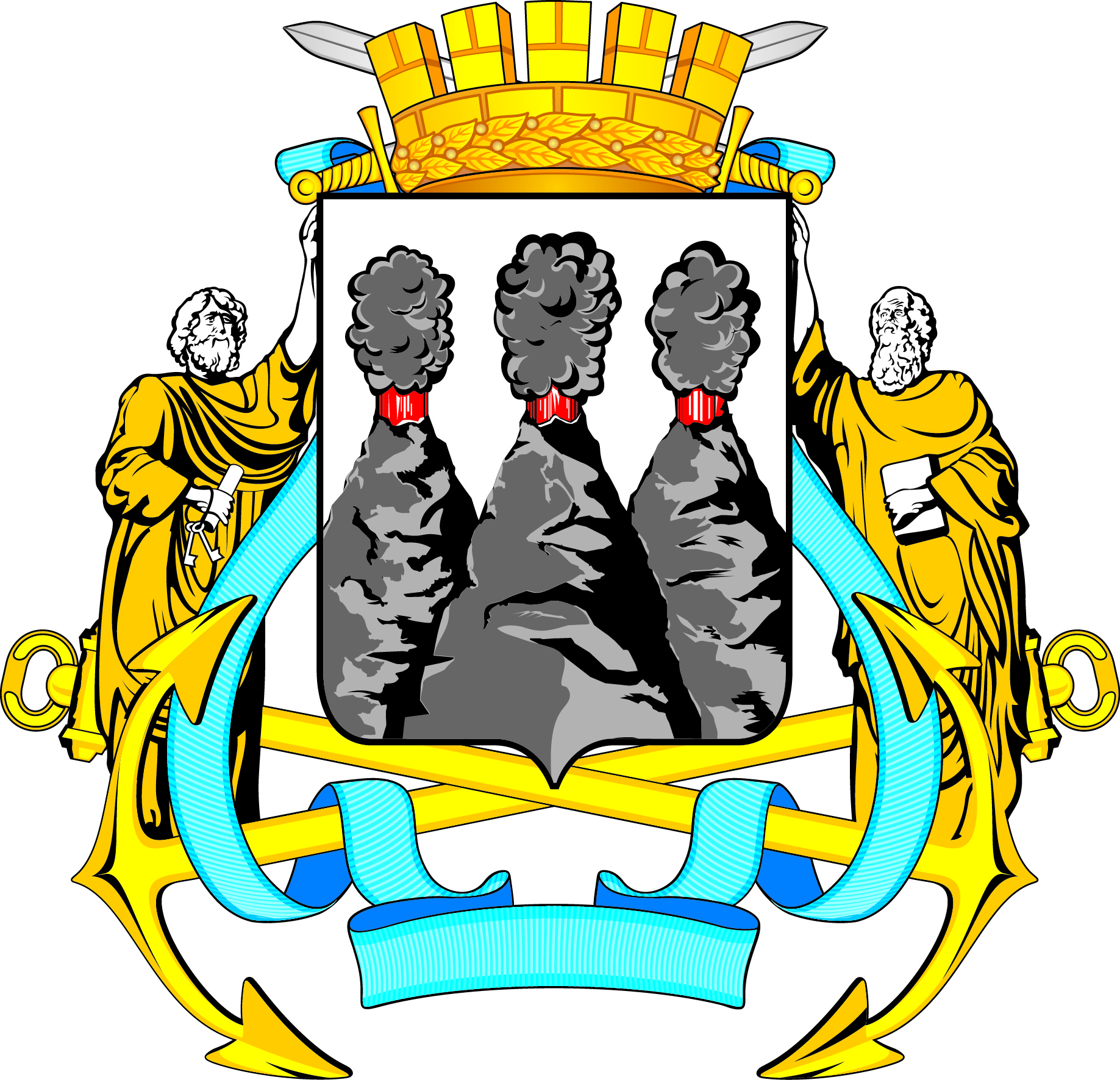 ГОРОДСКАЯ ДУМАПЕТРОПАВЛОВСК-КАМЧАТСКОГО ГОРОДСКОГО ОКРУГАот              №         -рсессияг.Петропавловск-КамчатскийО принятии решения о внесении изменений в Решение Городской Думы Петропавловск-Камчатского городского округа от 05.03.2014              № 193-нд «О территориальном общественном самоуправлении в Петропавловск-Камчатском городском округе»РЕШЕНИЕ от __________ № ______-ндО внесении изменений в Решение Городской Думы Петропавловск-Камчатского городского округа от 05.03.2014 № 193-нд «О территориальном общественном самоуправлении в Петропавловск-Камчатском городском округе»Принято Городской Думой Петропавловск-Камчатского городского округа(решение от _________ №  ____-р)1. Пункт 4.2 изложить в следующей редакции:«4.2. Инициативная группа численностью не менее 5 человек письменно уведомляет Главу Петропавловск-Камчатского городского округа (далее - Глава городского округа) о своем создании и предлагает согласовать границы территории городского округа, на которой предполагается осуществление территориального общественного самоуправления.».2. В пункте 4.3 слово «администрации» исключить, слово «также» исключить.3. В пункте 4.4 слово «администрации» исключить.4. В пункте 5.1 слово «пяти» заменить цифрой «5».5. В абзаце втором пункта 5.2 слово «трехсот» заменить цифрой «300».6. В пункте 5.3 слова «один делегат от пятидесяти жителей» заменить словами «1 делегат от 50 жителей».7. В пункте 5.7 слова «двух третей» заменить цифрой «2/3», слова «одной трети» заменить цифрой 1/3».8. В подпункте 7.1.2 слово «трех» заменить цифрой «3».9. В абзаце втором подпункта 7.1.4 слово «трех» заменить цифрой «3».10. В пункте 7.2 слово «администрации» исключить, слово «десяти» заменить цифрой «10».11. В подпункте 7.3.1 слово «одного» заменить цифрой «1».12. В пункте 7.4 слово «десяти» заменить цифрой «10».13. В пункте 8.2 слово «четырнадцати» заменить цифрой «14».14. В пункте 10.1 слово «одного» заменить цифрой «1».15. В пункте 10.2:- в абзаце первом слово «десяти» заменить цифрой «10»;- в абзаце втором слово «тридцати» заменить цифрой «30».16. Пункт 10.4 изложить в следующей редакции:«10.4. Собрание правомочно, если в нем принимает участие не менее 1/3 жителей соответствующей территории, достигших шестнадцатилетнего возраста.Конференция правомочна, если в ней принимают участие не менее 2/3 делегатов, представляющих не менее 1/3 жителей соответствующей территории, достигших шестнадцатилетнего возраста.За 10 дней до дня проведения собрания (конференции) граждан в обязательном порядке уведомляются о дне и месте проведения собрания (конференции) администрация городского округа, граждане соответствующей территории.».17. В пункте 10.6 слово «десяти» заменить цифрой «10».18. Раздел 14 изложить в следующей редакции: «14. Ответственность территориального общественного самоуправления14.1. Ответственность органов территориального общественного самоуправления перед гражданами наступает в случае нарушения этими органами законодательства, настоящего Решения, устава территориального общественного самоуправления.14.2. Органы территориального общественного самоуправления отчитываются о своей деятельности не реже 1 раза в год на собраниях (конференциях) граждан территориального общественного самоуправления.».19. Раздел 15 изложить в следующей редакции:«15. Прекращение деятельности территориального общественного самоуправления15.1. Деятельность территориального общественного самоуправления, являющегося юридическим лицом, прекращается в соответствии с законодательством добровольно на основе решения собрания (конференции) граждан либо на основании решения суда.15.2. Деятельность территориального общественного самоуправления, не являющегося юридическим лицом, прекращается на основании решения собрания (конференции) граждан о самороспуске, с обязательным письменным уведомлением администрации городского округа в течение 10 дней со дня принятия решения о самороспуске.». 20. Настоящее Решение вступает в силу после дня его официального опубликования. 12.10.2016____________/Т.О. Катрук /